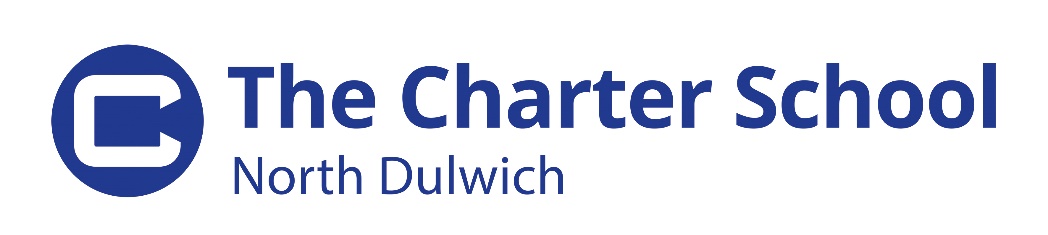 Headteacher: Mr C. HicksPlease continue on a separate sheet if necessaryPlease continue on a separate sheet if necessary When you have completed all sections and attached your answers to the questions in section 8 if written on a separate sheet, please submit the form to hradmin@charternorthdulwich.org.uk or post it to: HR DepartmentThe Charter School North DulwichRed Post HillLondon SE24 9JHPlease note that the school will only acknowledge applications shortlisted for interview.APPLICATION FOR TEACHING POSTS APPLICATION FOR TEACHING POSTS APPLICATION FOR TEACHING POSTS APPLICATION FOR TEACHING POSTS APPLICATION FOR TEACHING POSTS APPLICATION FOR TEACHING POSTS APPLICATION FOR TEACHING POSTS Which post have you applied for? Where did you see the post advertised?      Which post have you applied for? Where did you see the post advertised?      Which post have you applied for? Where did you see the post advertised?      Which post have you applied for? Where did you see the post advertised?      Which post have you applied for? Where did you see the post advertised?      Which post have you applied for? Where did you see the post advertised?      Which post have you applied for? Where did you see the post advertised?      1. Personal details:1. Personal details:1. Personal details:1. Personal details:1. Personal details:1. Personal details:1. Personal details:Title NameSurnameSurnameHome addressStreet addressStreet addressHome addressTown/cityTown/cityHome addressCountyCountyHome addressPost codePost codeCountry of residenceRight to work in the Telephone numbers (please only lis numbers we should call o conac you)Work:      Work:      E-mail addressE-mail addressTelephone numbers (please only lis numbers we should call o conac you)Home:      Home:      E-mail addressE-mail addressTelephone numbers (please only lis numbers we should call o conac you):      :      National Insurance numberNational Insurance number2. Current/most recent employment2. Current/most recent employment2. Current/most recent employment2. Current/most recent employment2. Current/most recent employment2. Current/most recent employment2. Current/most recent employmentName of Employer:       Name of Employer:       Name of Employer:       Name of Employer:       Name of Employer:       Name of Employer:       Name of Employer:       Address of Employer:      Address of Employer:      Address of Employer:      Address of Employer:      Address of Employer:      Address of Employer:      Address of Employer:      Job title:       Job title:       Job title:       Job title:       Job title:       Job title:       Job title:       Main responsibilities:       Main responsibilities:       Main responsibilities:       Main responsibilities:       Main responsibilities:       Main responsibilities:       Main responsibilities:       Dates of Employment:From:                              To:       Dates of Employment:From:                              To:       Dates of Employment:From:                              To:       Dates of Employment:From:                              To:       Dates of Employment:From:                              To:       Dates of Employment:From:                              To:       Dates of Employment:From:                              To:       Reason for leaving:      Reason for leaving:      Reason for leaving:      Reason for leaving:      Reason for leaving:      Reason for leaving:      Reason for leaving:      Notice required:      Notice required:      Notice required:      Notice required:      Notice required:      Notice required:      Notice required:      3. Previous employmentPlease fill in this section with your employment history (paid or unpaid) in chronological order making sure you explain any gaps in your employment. 3. Previous employmentPlease fill in this section with your employment history (paid or unpaid) in chronological order making sure you explain any gaps in your employment. 3. Previous employmentPlease fill in this section with your employment history (paid or unpaid) in chronological order making sure you explain any gaps in your employment. 3. Previous employmentPlease fill in this section with your employment history (paid or unpaid) in chronological order making sure you explain any gaps in your employment. 3. Previous employmentPlease fill in this section with your employment history (paid or unpaid) in chronological order making sure you explain any gaps in your employment. Employer’s name and address:Position held and responsibilities:Start dateEnd dateReason for leaving4. Personal data4. Personal dataBasic Salary:       Additional salary (please indicate management points or  allowance etc)Total salary:       5. Professional and personal development5. Professional and personal development5. Professional and personal development5. Professional and personal development5. Professional and personal development5. Professional and personal development5. Professional and personal development5. Professional and personal developmentCourses attended (during last 3 years)Courses attended (during last 3 years)Courses attended (during last 3 years)Courses attended (during last 3 years)Courses attended (during last 3 years)Courses attended (during last 3 years)Courses attended (during last 3 years)Courses attended (during last 3 years)Name of course and providerAward/qualification gainedAward/qualification gainedAward/qualification gainedFull or part timeFull or part timeFromTo6. Education historyIt is The Charter School North Dulwich’s policy to check all qualifications.6. Education historyIt is The Charter School North Dulwich’s policy to check all qualifications.6. Education historyIt is The Charter School North Dulwich’s policy to check all qualifications.6. Education historyIt is The Charter School North Dulwich’s policy to check all qualifications.6. Education historyIt is The Charter School North Dulwich’s policy to check all qualifications.6. Education historyIt is The Charter School North Dulwich’s policy to check all qualifications.6. Education historyIt is The Charter School North Dulwich’s policy to check all qualifications.6. Education historyIt is The Charter School North Dulwich’s policy to check all qualifications.Higher EducationHigher EducationFromToToQualification obtained, incl. Class and Divisions with Principal SubjectsQualification obtained, incl. Class and Divisions with Principal SubjectsQualification obtained, incl. Class and Divisions with Principal SubjectsSchool/CollegeSchool/CollegeFrom To To Qualification obtained, subject and gradeQualification obtained, subject and gradeQualification obtained, subject and gradeGive details of any other qualifications, achievements, and experiences (clubs run etc.) e.g. that may be relevant to the post you are applying for.Give details of any other qualifications, achievements, and experiences (clubs run etc.) e.g. that may be relevant to the post you are applying for.Give details of any other qualifications, achievements, and experiences (clubs run etc.) e.g. that may be relevant to the post you are applying for.Give details of any other qualifications, achievements, and experiences (clubs run etc.) e.g. that may be relevant to the post you are applying for.Give details of any other qualifications, achievements, and experiences (clubs run etc.) e.g. that may be relevant to the post you are applying for.Give details of any other qualifications, achievements, and experiences (clubs run etc.) e.g. that may be relevant to the post you are applying for.Give details of any other qualifications, achievements, and experiences (clubs run etc.) e.g. that may be relevant to the post you are applying for.Give details of any other qualifications, achievements, and experiences (clubs run etc.) e.g. that may be relevant to the post you are applying for.7. Membership of Professional Bodies or Associations7. Membership of Professional Bodies or Associations7. Membership of Professional Bodies or AssociationsInstitution Grade of MembershipDate of Membership8. Personal StatementThe Charter School North Dulwich has high expectations for its pupils and is committed to improving the life chances of all the pupils attending the school.  Please use each section below to demonstrate how you meet the requirements of the job description. You should draw on experiences from your current or previous roles or from other relevant situations outside of work. Please use a maximum of 700 words in total for question 8.Reasons for applying for the post:Relevant experience:Knowledge & skills:Personal qualities:Other relevant information:9. Referees9. Referees9. Referees9. RefereesPlease provide the contact details of two referees, one of whom should be your present or most recent employer.  Please note references will not be accepted from relatives or from people writing solely in the capacity of friends.Please provide the contact details of two referees, one of whom should be your present or most recent employer.  Please note references will not be accepted from relatives or from people writing solely in the capacity of friends.Please provide the contact details of two referees, one of whom should be your present or most recent employer.  Please note references will not be accepted from relatives or from people writing solely in the capacity of friends.Please provide the contact details of two referees, one of whom should be your present or most recent employer.  Please note references will not be accepted from relatives or from people writing solely in the capacity of friends.NameNameJob titleJob titleOrganisaionOrganisaionAddressAddressTelephone numberTelephone numberEmailEmailCapacity in which referee is known to you?Capacity in which referee is known to you?May we contact now?Yes             No  May we contact now?Yes              No  10. Employment of People with DisabilitiesThe Charter School North Dulwich actively promotes disability equality. If you consider that you have a disability relevant to the performance of the duties described in the job description, please provide details of any assistance you will require if called for an interview: 10. Employment of People with DisabilitiesThe Charter School North Dulwich actively promotes disability equality. If you consider that you have a disability relevant to the performance of the duties described in the job description, please provide details of any assistance you will require if called for an interview: 10. Employment of People with DisabilitiesThe Charter School North Dulwich actively promotes disability equality. If you consider that you have a disability relevant to the performance of the duties described in the job description, please provide details of any assistance you will require if called for an interview: 10. Employment of People with DisabilitiesThe Charter School North Dulwich actively promotes disability equality. If you consider that you have a disability relevant to the performance of the duties described in the job description, please provide details of any assistance you will require if called for an interview: 11.Criminal Convictions or CautionsA check as to the existence and content of any relevant criminal record will be requested from the Disclosure and Barring Service after a person has been selected for appointment. Refusal to agree to a check being made could disqualify you from being considered for the appointment.Under the Rehabilitation of Offenders Act 1974, you have the right not to disclose details of ‘spent’ convictions. However, for certain jobs, employers are allowed to ask about these offences. The Rehabilitation of Offenders Act 1974 (Exception Amendment) Order 1986 sets out details of all jobs to which this applies and the job you have applied for is included in the list. The amendments to the Exceptions Order 1975 (2013) provide that certain spent convictions and cautions are 'protected' and are not subject to disclosure to employers, and cannot be taken into account. Guidance and criteria on thefiltering of these cautions and convictions can be found in the attached guidance. Please give details of any relevant criminal convictions that you may have. The disclosure of a criminal record may not necessarily prevent you from being appointed. The nature of the offence, how long ago it took place, your age at the time and any other relevant factors may be considered when a decision is made.Please note that some convictions are never considered ‘spent’ under the terms of the Act.11.Criminal Convictions or CautionsA check as to the existence and content of any relevant criminal record will be requested from the Disclosure and Barring Service after a person has been selected for appointment. Refusal to agree to a check being made could disqualify you from being considered for the appointment.Under the Rehabilitation of Offenders Act 1974, you have the right not to disclose details of ‘spent’ convictions. However, for certain jobs, employers are allowed to ask about these offences. The Rehabilitation of Offenders Act 1974 (Exception Amendment) Order 1986 sets out details of all jobs to which this applies and the job you have applied for is included in the list. The amendments to the Exceptions Order 1975 (2013) provide that certain spent convictions and cautions are 'protected' and are not subject to disclosure to employers, and cannot be taken into account. Guidance and criteria on thefiltering of these cautions and convictions can be found in the attached guidance. Please give details of any relevant criminal convictions that you may have. The disclosure of a criminal record may not necessarily prevent you from being appointed. The nature of the offence, how long ago it took place, your age at the time and any other relevant factors may be considered when a decision is made.Please note that some convictions are never considered ‘spent’ under the terms of the Act.11.Criminal Convictions or CautionsA check as to the existence and content of any relevant criminal record will be requested from the Disclosure and Barring Service after a person has been selected for appointment. Refusal to agree to a check being made could disqualify you from being considered for the appointment.Under the Rehabilitation of Offenders Act 1974, you have the right not to disclose details of ‘spent’ convictions. However, for certain jobs, employers are allowed to ask about these offences. The Rehabilitation of Offenders Act 1974 (Exception Amendment) Order 1986 sets out details of all jobs to which this applies and the job you have applied for is included in the list. The amendments to the Exceptions Order 1975 (2013) provide that certain spent convictions and cautions are 'protected' and are not subject to disclosure to employers, and cannot be taken into account. Guidance and criteria on thefiltering of these cautions and convictions can be found in the attached guidance. Please give details of any relevant criminal convictions that you may have. The disclosure of a criminal record may not necessarily prevent you from being appointed. The nature of the offence, how long ago it took place, your age at the time and any other relevant factors may be considered when a decision is made.Please note that some convictions are never considered ‘spent’ under the terms of the Act.11.Criminal Convictions or CautionsA check as to the existence and content of any relevant criminal record will be requested from the Disclosure and Barring Service after a person has been selected for appointment. Refusal to agree to a check being made could disqualify you from being considered for the appointment.Under the Rehabilitation of Offenders Act 1974, you have the right not to disclose details of ‘spent’ convictions. However, for certain jobs, employers are allowed to ask about these offences. The Rehabilitation of Offenders Act 1974 (Exception Amendment) Order 1986 sets out details of all jobs to which this applies and the job you have applied for is included in the list. The amendments to the Exceptions Order 1975 (2013) provide that certain spent convictions and cautions are 'protected' and are not subject to disclosure to employers, and cannot be taken into account. Guidance and criteria on thefiltering of these cautions and convictions can be found in the attached guidance. Please give details of any relevant criminal convictions that you may have. The disclosure of a criminal record may not necessarily prevent you from being appointed. The nature of the offence, how long ago it took place, your age at the time and any other relevant factors may be considered when a decision is made.Please note that some convictions are never considered ‘spent’ under the terms of the Act.Do you have any criminal convictions, cautions or warnings?        If yes, give details of ALL RELEVANT convictions, cautions, reprimands or warnings.Do you have any criminal convictions, cautions or warnings?        If yes, give details of ALL RELEVANT convictions, cautions, reprimands or warnings.Do you have any criminal convictions, cautions or warnings?        If yes, give details of ALL RELEVANT convictions, cautions, reprimands or warnings.Do you have any criminal convictions, cautions or warnings?        If yes, give details of ALL RELEVANT convictions, cautions, reprimands or warnings.An Enhanced Disclosure & Barring Service check will be made if you are successfully appointed to this post.Have you had DBS check carried out previously?       If Yes, please give date.       Note if you are called to interview you will be asked to bring your original identification documents with you.An Enhanced Disclosure & Barring Service check will be made if you are successfully appointed to this post.Have you had DBS check carried out previously?       If Yes, please give date.       Note if you are called to interview you will be asked to bring your original identification documents with you.An Enhanced Disclosure & Barring Service check will be made if you are successfully appointed to this post.Have you had DBS check carried out previously?       If Yes, please give date.       Note if you are called to interview you will be asked to bring your original identification documents with you.An Enhanced Disclosure & Barring Service check will be made if you are successfully appointed to this post.Have you had DBS check carried out previously?       If Yes, please give date.       Note if you are called to interview you will be asked to bring your original identification documents with you.12. Where did you hear about The Charter School North Dulwich?        12. Where did you hear about The Charter School North Dulwich?        12. Where did you hear about The Charter School North Dulwich?        12. Where did you hear about The Charter School North Dulwich?        13. Declaraion   13. Declaraion   13. Declaraion   13. Declaraion   In submitting this form to The Charter School North Dulwich:I declare ha he deails given by me on his applicaion form are correc o he bes of my knowledge and beliefI undersand ha if I give any informaion which is false, or I wihhold any relevan informaion, his may lead o my applicaion being rejeced, or if already appoined, o erminaion of employmentI give explicit consent that the information that I give on this form may be processed in accordance with the Charter School North Dulwich’s registration under the Data Protection Act 1998.In submitting this form to The Charter School North Dulwich:I declare ha he deails given by me on his applicaion form are correc o he bes of my knowledge and beliefI undersand ha if I give any informaion which is false, or I wihhold any relevan informaion, his may lead o my applicaion being rejeced, or if already appoined, o erminaion of employmentI give explicit consent that the information that I give on this form may be processed in accordance with the Charter School North Dulwich’s registration under the Data Protection Act 1998.In submitting this form to The Charter School North Dulwich:I declare ha he deails given by me on his applicaion form are correc o he bes of my knowledge and beliefI undersand ha if I give any informaion which is false, or I wihhold any relevan informaion, his may lead o my applicaion being rejeced, or if already appoined, o erminaion of employmentI give explicit consent that the information that I give on this form may be processed in accordance with the Charter School North Dulwich’s registration under the Data Protection Act 1998.In submitting this form to The Charter School North Dulwich:I declare ha he deails given by me on his applicaion form are correc o he bes of my knowledge and beliefI undersand ha if I give any informaion which is false, or I wihhold any relevan informaion, his may lead o my applicaion being rejeced, or if already appoined, o erminaion of employmentI give explicit consent that the information that I give on this form may be processed in accordance with the Charter School North Dulwich’s registration under the Data Protection Act 1998.Please tick the box and sign below to agree to confirm that you have read, understood and agree with the above declaration: Yes   Date:Signature:      Signature:      Signature:      Signature:      14. Recruitment MonitoringTo help us ensure that we are recruiting people in a fair and non-discriminatory way, all job applicants are asked to complete monitoring data about themselves. This information will be treated confidentially. It will be separated from your application and will not be seen by the recruiting panel.   Position applied for:       First name:       Surname:       Age:       Gender:    Male               Female  Do you consider your ethnic origin to be:WHITEBritish                 Irish                Other White Background  ASIANAsian British             Asian Indian               Asian Pakistani               Asian Bangladeshi  Another Asian Background  MIXEDWhite and Black                   White and Black African             White and Asian  Another Mixed Background              BLACKBlack British             Black                     Black African                Another Black Background  ANOTHER ETHNIC GROUPChinese/Vietnamese             Cypriot Greek            Cypriot Turkish           Cypriot Other  ANY OTHER ETHNIC GROUP          Please state:       DISABILITYThe disability Discrimination Act 1995 describes disability as a ‘physical or mental disability which has a substantial and long-term effect on a person’s ability to carry out normal every activities’.Do you consider yourself to have a physical or mental impairment that is covered by the definition above?      If so please state the nature of your disability:       